Дидактическая игра«Составь пары по цвету»Цель: умение подбирать пары на основе сходного сенсорного признака;развивать зрительное восприятие.Ход игры: Воспитатель предлагает детям рассмотреть крышки с наклеенными цветными кружками, просит назвать цвет. Затем предлагает детям подобрать пары одинаковых цветных кружков.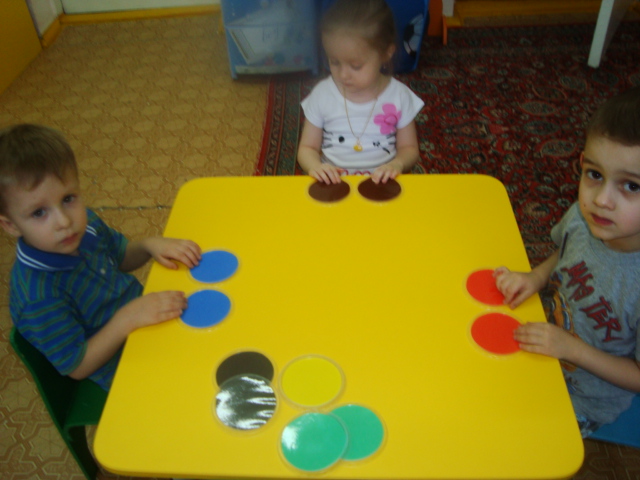 